新 书 推 荐中文书名：《我的爸爸是机器人》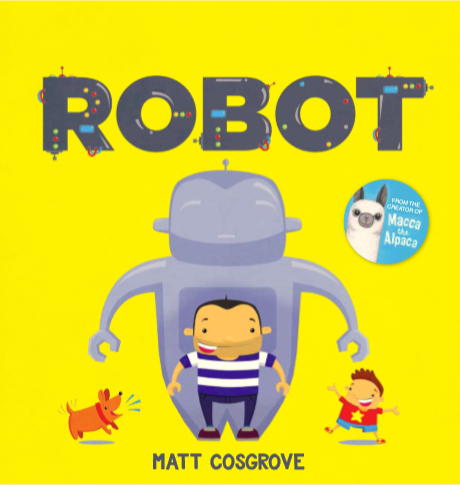 英文书名：MY DAD IS A ROBOT作    者：Matt Cosgrove出 版 社：Scholastic Aus代理公司：ANA / Yao Zhang页    数：32页出版时间：2018年8月代理地区：中国大陆、台湾审读资料：电子稿类    型：儿童绘本内容简介：“嘘！想听点很酷的事情吗？但是别告诉别人，我的爸爸是个……机器人！”小男孩的爸爸是个机器人，不可否认的是，这位父亲是个老型号，他即没有激光眼，也没有可以喷射动力的脚，电池还经常没电。但是这个小男孩什么都不愿意改变……由广受欢迎的羊驼Macca系列的创造者撰写并插图明亮、生动的插图和有趣的文本非常适合大声朗读一本令人心情愉悦的滑稽图画书，为父子之间的日常关系点亮了新的光芒主题：家庭关系、人的强项/弱点、以及发挥你的想象力完美的父亲节礼物中文书名：《谢谢，妈妈！》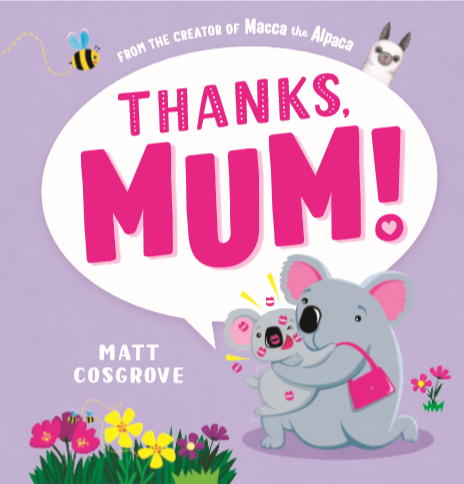 英文书名：THANKS, MUM!作    者：Matt Cosgrove出 版 社：Scholastic Aus代理公司：ANA / Yao Zhang页    数：32页出版时间：2019年4月代理地区：中国大陆、台湾审读资料：电子稿类    型：儿童绘本内容简介：钻进柔软的被子里准备好听一个睡前故事亲亲你的小膝盖让它不再疼痛把秋千推得高高的，飞向天空有成百上千个理由说……谢谢妈妈！由广受欢迎的羊驼Macca系列的创造者撰写并插图明亮、生动的插图和有趣的文本非常适合大声朗读一本令人心情愉悦的滑稽图画书，展现了感谢妈妈的许许多多的理由主题：家庭关系、母子关系、玩耍、恐惧和安慰、感恩完美的母亲节礼物 作者简介：马特•科斯格罗夫（Maddie Frost）是一位作家和插图画家，与妻子和两个孩子住在澳大利亚悉尼。他整日都在写作画画，最喜欢逗孩子们笑。内文插画：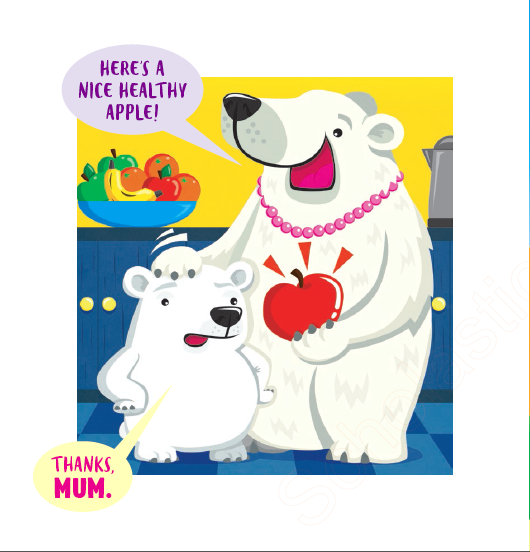 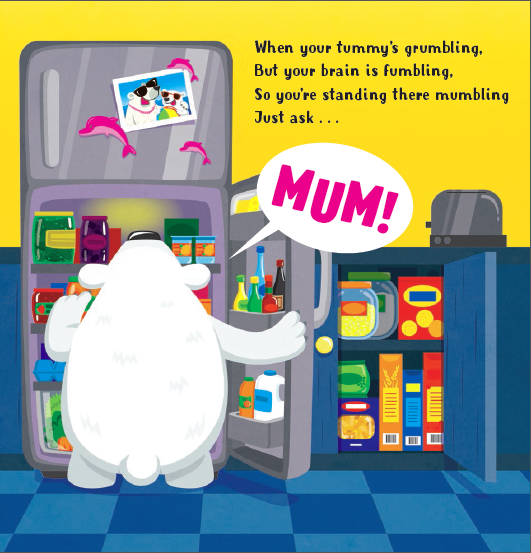 谢谢您的阅读！请将回馈信息发至：张瑶（Yao Zhang）安德鲁﹒纳伯格联合国际有限公司北京代表处北京市海淀区中关村大街甲59号中国人民大学文化大厦1705室, 邮编：100872电话：010-82449325传真：010-82504200Email: Yao@nurnberg.com.cn网址：www.nurnberg.com.cn微博：http://weibo.com/nurnberg豆瓣小站：http://site.douban.com/110577/微信订阅号：ANABJ2002